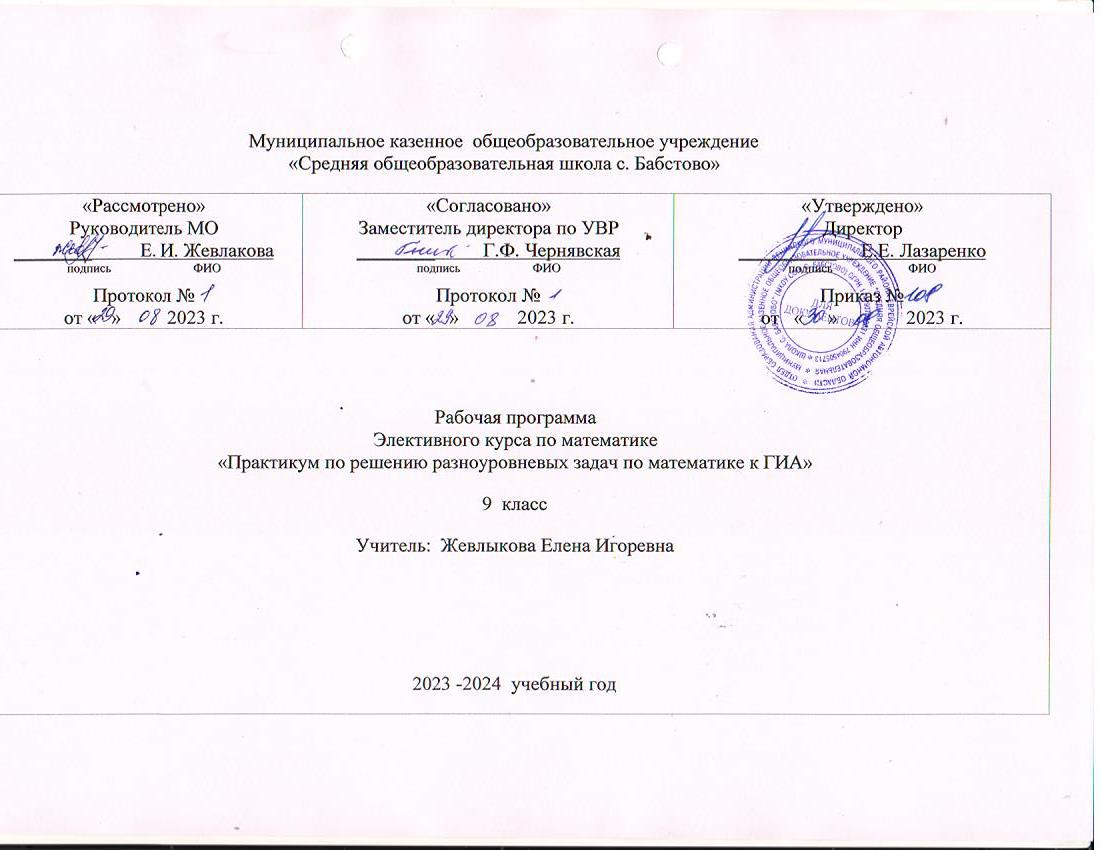       Данный элективный курс составлен на основе: Федерального компонента государственного стандарта базового уровня общего  образования 2004 года, Примерной программы  по сборнику рабочих программ основного общего образования  по алгебре - Алгебра 7-9, составитель - Т.А. Бурмистрова, М.: Издательство «Просвещение», 2011г. , Примерной программы  по сборнику рабочих программ основного общего   образования - Геометрия 7-9 .Составитель  Т.А. Бурмистрова, М: Издательство  «Просвещение», 2011 г.         Курс рассчитан на 17 часов. Занятия проводятся один раз в неделю в течении первого полугодия. Цель курса:1. Закрепление теоретических знаний; развитие практических навыков и умений. 2. Умение применять полученные навыки при решении нестандартных задач в других дисциплинах.3.  Создание условий для формирования и развития  у обучающихся навыков анализа и систематизации,  полученных ранее знаний; подготовка к итоговой аттестации в форме ГИА.Задачи:Формирование у учащихся целостного представления о теме, ее значения в разделе математики, связи с другими темами.Формирование аналитического мышления, развитие памяти, кругозора, умение преодолевать трудности при решении более сложных задачОсуществление работы с дополнительной литературой.Акцентировать внимание учащихся на единых требованиях к правилам оформления различных видов заданий, включаемых в итоговую аттестацию  за курс основной  школы; Расширить математические представления учащихся по определённым темам, включённым в программы вступительных экзаменов в другие типы учебных заведений. Планируемые личностные, метапредметные и предметные результаты освоения курса:Личностные:Ответственное отношение к учению, готовность и способность обучающихся к саморазвитию и самообразованию на основе мотивации к обучению и познанию; Первичная сформированность коммуникативной компетентности в общении и сотрудничестве со сверстниками, старшими и младшими в образовательной, учебно-исследовательской, творческой и других видах деятельности;Умение ясно, точно, грамотно излагать свои мысли в устной и письменной речи, понимать смысл поставленной задачи, выстраивать аргументацию, приводить примеры и контрпримеры;Первоначальное представление о математической науке как сфере человеческой деятельности, об этапах её развития значимости для развития цивилизации;Критичность мышления, умение распознавать логически некорректные высказывания, отличать гипотезу от факта; Креативность мышления, инициативы, находчивости, активность при решении арифметических задач;Умение контролировать процесс и результат учебной математической деятельности; Формирование способности к эмоциональному восприятию математических объектов, задач, решений, рассуждений; Метапредметные:Способность самостоятельно планировать альтернативные пути достижения целей, осознанно выбирать наиболее эффективные способы решения учебных и познавательных задач;Умение осуществлять контроль по образцу и вносить необходимые коррективы; Способность адекватно оценивать правильность или ошибочность выполнения учебной задачи, её объективную трудность и собственные возможности её решения;Умение устанавливать причинно-следственные связи; строить логические рассуждения, умозаключения (индуктивные, дедуктивные и по аналогии) и выводы; Умение создавать, применять и преобразовывать знаково-символические средства, модели и схемы для решения учебных и познавательных задач; Развитие способности организовывать учебное сотрудничество и совместную деятельность с учителем и сверстниками: определять цели, распределять функции и роли участников, взаимодействовать и находить общие способы работы; умения работать в группе: находить общее решение и разрешать конфликты на основе согласования позиций и учёта интересов; слушать партнёра; формулировать, аргументировать и отстаивать своё мнение; Формирование учебной и обще пользовательской компетентности в области использования информационно-коммуникационных технологий (ИКТ-компетентности);Первоначального представление об идеях и о методах математики как об универсальном языке науки и техники;Развитие способности видеть математическую задачу в других дисциплинах, в окружающей жизни; Умение находить в различных источниках информацию, необходимую для решения математических проблем, и представлять её в понятной форме; принимать решение в условиях неполной и избыточной, точной и вероятностной информации; Умение понимать и использовать математические средства наглядности (рисунки, чертежи, схемы и др.) для иллюстрации, интерпретации, аргументации;Умение выдвигать гипотезы при решении учебных задач и понимания необходимости их проверки;Понимание сущности алгоритмических предписаний и умения действовать в соответствии с предложенным алгоритмом;Умения самостоятельно ставить цели, выбирать и создавать алгоритмы для решения учебных математических проблем; Способность планировать и осуществлять деятельность, направленную на решение задач исследовательского характера. Предметные:Умения работать с математическим текстом (структурирование, извлечение необходимой информации), точно и грамотно выражать свои мысли в устной и письменной речи, применяя математическую терминологию и символику, использовать различные языки математики (словесный, символический, графический), развития способности обосновывать суждения, проводить классификацию;Владения базовым понятийным аппаратом: иметь представление о числе, дроби, процентах, об основных геометрических объектах (точка, прямая, ломаная, угол, многоугольник, многогранник, круг, окружность, шар, сфера и пр.), формирования представлений о статистических закономерностях в реальном мире и различных способах их изучения; Умения выполнять арифметические преобразования рациональных выражений, применять их для решения учебных математических задач и задач, возникающих в смежных учебных предметах; Умения пользоваться изученными математическими формулами; Знания основных способов представления и анализа статистических данных; умения решать задачи с помощью перебора всех возможных вариантов;Умения применять изученные понятия, результаты и методы при решении задач из различных разделов курса, в том числе задач, не сводящихся к непосредственному применению известных алгоритмов. Уметь выполнять действия с числами: Выполнять арифметические действия: сложение и вычитание двузначных чисел и десятичных дробей с двумя знаками, умножение чисел, действия дробями. Выполнять арифметические действия с рациональными числами. Находить значения степеней и корней, а также значения числовых выражений Уметь выполнять алгебраические преобразования: Выполнять действия с многочленами и с алгебраическими дробями. Применять свойства арифметических квадратных корней для вычисления значений и преобразований выражений , содержащих корни.Уметь решать уравнения и неравенства: Решать линейные, квадратные, рациональные уравнения, системы двух уравнений. Решать линейные и квадратные неравенства с одной переменной и их системы Уметь выполнять действия с функциями: Распознавать геометрические и арифметические прогрессии, применять формулы общих членов, суммы n членов арифметической и геометрической прогрессий. Находить значения функции. Определять свойства функции по графику. Описывать свойства функций. Строить графики. Уметь выполнять вычисления и приводить обоснованные доказательства в геометрических задачах: Разбираться в основных геометрических понятиях и утверждениях, доказывать их верность. Умело строить геометрические фигуры и чертежи для задач. Применять геометрические формулы для решения задач.Основное содержание:Арифметика.Тема № 1      Натуральные числа  - 9 час.Натуральные числа. Действия над натуральными числами. Степень с натуральным показателем. Делимость чисел. Простые и составные числа. НОК и НОД. Дроби.  Действия над дробями. Положительные и отрицательные числа. Действия над положительными и отрицательными числами. Степень с целым показателем. Арифметический квадратный корень. Преобразование выражений, содержащих корни. Процент. Задачи на проценты.                                                                    Алгебра.Тема №2   Буквенные выражения – 6 час.Допустимые значения выражения. Подстановка выражений вместо переменной. Преобразование алгебраических выражений. Многочлен. Действия над многочленами. Формулы сокращенного умножения. Основное свойство дроби. Действия с алгебраическими дробями.Тема №3   Уравнения. Системы уравнений. - 6 час.Уравнение с одной переменной. Корень уравнения. Линейное уравнение. Квадратное уравнение и способы его решения. Дробно-рациональное уравнение. Уравнения с модулем. Системы уравнений и способы их решений.Тема №4    Неравенства  - 3 час.Неравенства и их свойства. Неравенство с одной переменной. Решение линейных неравенств. Квадратные неравенства. Системы неравенств.Тема №5     Прогрессии  - 2 час.Арифметическая и геометрическая прогрессия. Формула п- члена  и суммы п- членов арифметической и геометрической прогрессии. Тема №6   Функции  и графики - 3 час.Функция. Способы задания. Область определения и значения функции. График функции.  Возрастание и убывание функции. Нули функции. Промежутки знакопостоянства. Линейная, квадратичная функции. Обратная пропорциональность.Тема №7     Геометрия   - 8 ч. Основные понятия и утверждения геометрии . Вычисление  длин. Вычисление углов.Вычисление площадей. Тригонометрия. Векторы на плоскости. Задачи на доказательство.Тематический план Календарно-тематическое планирование№ Тема Количество часов 1Натуральные числа12 Буквенные выражения 13Уравнения. Системы уравнений 34Неравенства 35Прогрессия 26Функции и графики 37Геометрия 4Итого: Итого: 17№ п\пТемаДата Примечание I АрифметикаТема №1   Числа            1Натуральные числа. Действия над натуральными числами2 Допустимые значения выражения. Подстановка выражений вместо переменных.3Уравнения с одной переменной. Корень уравнения. Линейное, квадратное уравнения.4 Дробно-рациональные уравнения.5Уравнения с двумя переменными. Системы уравнений. Методы  решений.6Числовые неравенства. Свойства неравенств. Неравенство с одной переменной. Решение неравенств.  7Линейные, квадратные неравенства. Системы неравенств.8 Функции. Свойства функций и графики.9Линейная функция. 10 Квадратичная функция. Обратная пропорциональность.  11 Арифметическая и геометрическая прогрессии. Формула общего члена прогрессии.12 Сумма n – членов арифметической прогрессии13Сумма n – членов геометрической прогрессии 14 Вычисление  длин. Вычисление углов.15 Вычисление площадей.16 Тригонометрия.17 Векторы на плоскости.